Lavrynenko Alexander NicolaevichGeneral details:Certificates:Experience:Position applied for: Ordinary SeamanAdditional position applied for: Deck CadetDate of birth: 07.12.1995 (age: 21)Citizenship: UkraineResidence permit in Ukraine: NoCountry of residence: UkraineCity of residence: IzmailPermanent address: 40 Gavrila Muzichenko Str., fl.1Contact Tel. No: +38 (095) 925-06-78E-Mail: fearsanya@gmail.comSkype: fearsanyaU.S. visa: NoE.U. visa: NoUkrainian biometric international passport: Not specifiedDate available from: 06.11.2017English knowledge: GoodMinimum salary: 750 $ per month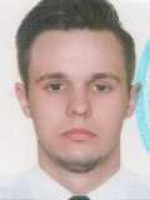 DocumentNumberPlace of issueDate of expiryCivil passportKM762965Izmail00.00.0000Seamanâs passportAB535342Izmail23.09.2019Tourist passportES014704Izmail30.07.2024TypeNumberPlace of issueDate of expiryProficiency in Survival Craft (VI/2)13460Izmail14.07.2019Designated security duties of shipboard personnel (VI/6)23651Izmail16.07.2019Safety familiarization, basic training and instruction for all seafarers16355Izmail18.07.2019Security -Related training and instruction for all seafarers19975Izmail15.07.2019Certificate of Competency OS079090Izmail00.00.0000Certificate of Competency OS Endorsement10974Izmail00.00.0000PositionFrom / ToVessel nameVessel typeDWTMEBHPFlagShipownerCrewingOrdinary Seaman15.08.2017-31.10.2017VolgaPassenger Ship2330UAUkrainian Danabe Shipping Company&mdash;Deck Cadet09.02.2016-05.06.2016MST GeorgijeGeneral Cargo22731381SKMakada Shipping and Trading LLCYTA IzmailDeck Cadet10.07.2014-12.09.2014ERENKOY 219891650GEBurisma Holding LTD&mdash;